Gösterim Tarihi:    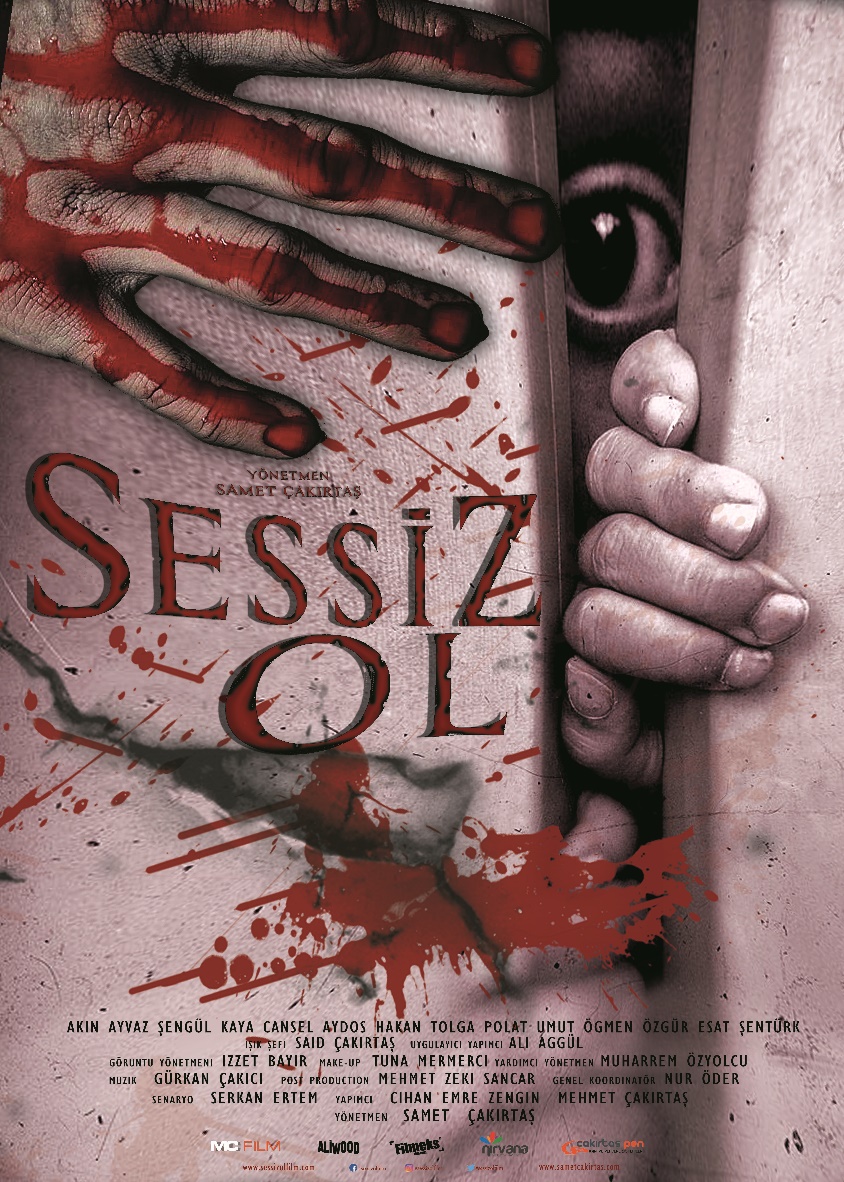 29 Haziran 2018Şirket: FilmeksFilmin Türü: Korku- GerilimSüre: 79 DakikaYapım Yılı: 2018Yönetmen: Samet ÇakırtaşSenaryo:Serkan Ertem Yapımcı: Cihan Emre Zengin Mehmet ÇakırtaşGörüntü Yönetmeni: İzzet BayırMüzik: Gürkan ÇakıcıOyuncular: Akın Ayvaz Şengül Kaya Cansel AydosHakan Tolga Polat KONU: Samet Çakırtaş'ın yönetmenliğini üstlendiği Sessiz Ol filminde Murat ve Aslı bir gece vakti hiç bilmedikleri bir evin odasında elleri bağlı bir şekilde uyanırlar. Nasıl geldiklerini bilmedikleri bu odayı baygın bir genç ve küçük bir çocukla paylaştıklarını görürler. Odadan ve evden kurtulma çabalarında evin sahibi olan Suzan’ın birçok kötü sürprizi ile karşılaşırlar. Bu kaçış mücadeleleri esnasında evin içerisinde dönen kirli pazarlıklara şahit olan ve her odada ayrı, ayrı yaşanan dehşet dolu dakikalara maruz kalan Murat ve Aslı bu uzun gecede hayatta kalabilecekler mi? Ya da asıl kurban Suzan mı?